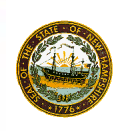 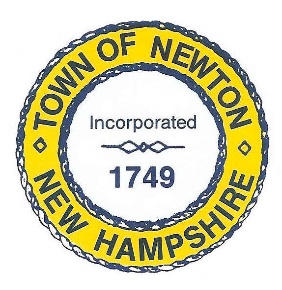     TOWN OF NEWTON, NH     Recreation Commission2 Town Hall RoadNewton, NH 03858Date: March 20, 2023Call to Order - 7:00 pm. In attendance – Chairman Rick Faulconer, Vice Chairman Christine Kuzmitski, Selectman Matt Burrill, Peggy Connors, William Harding, Sue Mears, Joe Simone, and Patricia Masterson (recording Minutes).Approval of the MinutesMr. Harding made a Motion to approve the Minutes of March 6, 2023. Ms. Mears seconded the Motion, which passed unanimously. Warrant Articles and BudgetThe Recreation Commission budget is level funded with no requested increases so we are working with a budget of $18,650 for the year.The Proposed Warrant Articles for Senior Activities, Lifeguards and Lake Hosts passed.Town-wide mailingChairman Faulconer is researching costs for a Town-wide mailing to inform residents about Recreation Commission events for 2023. He is pricing postcards and magnets as well as postage costs. Vista Print and Direct Mail are companies that offer packages. Estimates are $350 for postcards with postage or $456 for magnets without postage.Olde Home Day The Recreation Commission designated September 16 from 10:00 a.m. to 4:00 p.m. for Olde Home Day. Mr. Harding reported that Sonny Boys will provide ice cream and shaved ice, and Temple Street Diner will provide assorted sandwiches. He is researching kennel corn and fried dough. Mr. Simone reported that the Kingston Lions Club will provide hot dogs, hamburgers, sausages, with onions, peppers and rolls as well as drinks.Recreation Commission, March 20, 2023, Minutes, Page 2Ms. Connors has contacted a face painter and a balloon artist. Ms. Masterson is mailing sponsor request packages. Mr. Simone will contact C&M Stables to see if they can offer pony rides.Mr. Simone suggested that we hold a Touch a Truck event the day after Olde Home Day – September 17. The event would display fire trucks, ambulance, police car, bulldozer, excavator, and other types of trucks. Primex will need to be contacted to understand the Town insurance details, and the school will need to be contacted to see if their field can be used.Basketball and Tennis Court NetsThe Recreation Commission would like to purchase a new tennis court net and new basketball nets. Ms. Masterson will ask the Friends of the Recreation Commission if the items can come from their budget. The cost would be $204.48 from the company Just for Nets.Yard SalesThe Recreation Commission Yard Sales will be held on May 13 and October 14. We will begin publicizing for Spring.Skate ParkThe Skate Park has $26,500 raised, which is not enough to redo the Park. Paul Murray has been the fundraiser for this endeavor, and he wonders if refurbishing the Park is better than building a new Park. Mr. Simone reported that a group of John Silvia, the Building Inspector, and the Town Administrator are meeting to determine next steps. They have not asked for an update from the Recreation Commission. Mr. Murray will attend the next Recreation Commission meeting.Just ChurchPastor Jon Howard of Just Church in Newton Junction has asked if his Church can work with the Recreation Commission to hold some breakfasts or dinners or an Easter Egg hunt. He will attend the next meeting.Recreation Commission, March 20, 2023, Minutes, Page 3 After School BBQAmanda Aiello has asked if the Recreation Commission could provide funds to hold a last day of school BBQ. She suggests having games such as corn hole and water slide. She estimates the total cost to be approximately $1,400. She will attend the next meeting. She also asked if she can join the Recreation Commission.AdjournmentMr. Simone made a Motion to adjourn the Meeting at 8:15 p.m. Mr. Harding seconded the Motion, which passed unanimously.  Next MeetingApril 3, 2023, in the Large Room at the Town Hall, at 7:00 p.m. will be the next meeting of the Recreation Commission. Respectfully Submitted,Patricia Masterson, SecretaryPosted on 4/4/2023 Newton Town Hall and Official Town website www.newton-nh.gov.